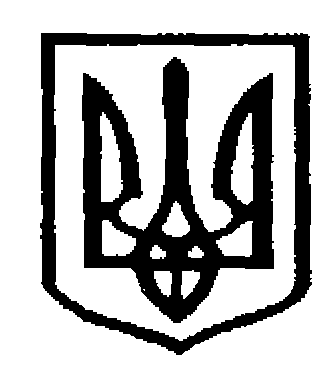 У К Р А Ї Н АЧернівецька міська радаУправлiння  освітивул. Героїв Майдану, 176, м. Чернівці, 58029 тел./факс (0372) 53-30-87  E-mail: osvitacv@gmail.com  Код ЄДРПОУ №02147345Про перевірку даних для розподілу освітньої субвенції на 2023 рікМіністерством освіти і науки України проводиться робота щодо розподілу обсягів освітньої субвенції на 2023 рік між місцевими бюджетами.У проєкті Закону України про Державний бюджет України на 2023 рік, поданому Кабінетом Міністрів України до Верховної Ради України на розгляд у першому читанні, розподіл обсягу освітньої субвенції відсутній у звʼязку з відсутністю перевірених даних про кількість здобувачів освіти на момент підготовки проєкту Закону.Передбачається, що в Законі буде зазначений лише загальний обсяг освітньої субвенції, а її розподіл між місцевими бюджетами буде здійснено окремим рішенням Уряду до кінця 2022 року вже на основі верифікованих даних про кількість учнів.Задля збору якісних даних щодо місця здобуття освіти учнями та унеможливлення дублювання учнів у закладах освіти, в яких вони навчалися до та після 24 лютого, Міністерством прийнято рішення вперше збирати персональні дані учнів. Наказом МОН від 06.09.2022 № 795 «Про збір відомчої адміністративної звітності дошкільної, загальної середньої та позашкільної освіти у 2022/2023 н.р.» (далі - наказ) остаточний термін заповнення індивідуальних карток обліку учнів встановлено 30 вересня 2022 року.Водночас, за результатами перевірки даних, поданих  в ПАК “АІКОМ” (Автоматизований інформаційний комплекс освітнього менеджменту), Міністерством освіти і науки України було встановлено, що вимоги в частині заповнення персональних даних учнів, зазначені в наказі, проігноровані уповноваженими працівниками за складання та подання звітності.Варто зауважити, що інформація  щодо прізвища, ім'я та по-батькові учнів, а також серія, номер та дата видачі свідоцтва про народження є обов’язковою до заповнення з метою подальшої верифікації даних учнів. Невірне заповнення або не заповнення цих даних призводить до зменшення загального контингенту учнів адміністративно-територіальної одиниці, який буде враховано при розподілі освітньої субвенції з державного бюджету місцевим бюджетам.Довідково.Відповідно до статті 9 Закону України “Про повну загальну середню освіту” порядок зарахування, відрахування та переведення учнів до закладів освіти для здобуття повної загальної середньої освіти затверджується центральним органом виконавчої влади у сфері освіти і науки.Відповідно до пункту 4 розділу першого Порядку зарахування, відрахування та переведення учнів до державних та комунальних закладів освіти для здобуття повної загальної середньої освіти, затвердженого наказом Міністерства освіти і науки України від 16.04.2018  № 367  зарахування до закладу освіти здійснюється на підставі заяви про зарахування до закладу освіти одного з батьків дитини, до якої додається копія свідоцтва про народження дитини або документа, що посвідчує особу здобувача освіти. У разі відсутності свідоцтва про народження дитини для сприяння в його оформленні керівник закладу освіти зобов’язаний невідкладно поінформувати орган опіки і піклування за місцем проживання дитини чи місцезнаходженням закладу освіти.Відповідно до пункту 3 статті 74-1 Закону України “Про освіту” обробка персональних даних в АІКОМ здійснюється з метою забезпечення права на освіту та відповідно до Закону України "Про захист персональних даних".З метою верифікації даних та уникнення помилок при здійсненні розподілу освітньої субвенції на 2023 рік, переконливо просимо до 14:00  27.10.2022: Перевірити коректність даних, наведених у додатку 1 для кожного закладу загальної середньої освіти: найменування засновника закладу освіти (для закладів освіти комунальної форми власності), форму власності, тип закладу, кількість учнів та вихованців, кількість інклюзивних класів.Найпоширенішими помилками є:форма власності не відповідає найменуванню засновника закладу освіти, назві школи; діючий (активний) заклад освіти не містить записів про учнів і  навпаки; деякі класи у спеціальних школах не позначені як спеціальні тощо.У разі виявлення помилкової інформації обов’язково внести відповідні зміни про персональні дані учнів в систему ПАК “АІКОМ”. Не існує жодного способу змінити відразу агреговані дані про кількість учнів у закладі освіти, зміни потрібно здійснювати тільки з персональними даними учнів. За результатами внесених змін до системи заповнити додаток 2 за наведеним у ньому прикладом.Заповнений додаток 2 надіслати на електронну пошту: ruslan.1983.rf@gmail.com Зауважимо, що у додатку 1 зазначена інформація про контингент учнів усіх комунальних та приватних закладів загальної середньої освіти відповідної області, на які буде спрямована освітня субвенція у 2023 році. У разі, якщо учень навчається у закладі освіти частково (освоює частину предметів в одному закладі освіти, а решту в іншому), такий учень враховується для розподілу освітньої субвенції у кожному закладі як 0,5. У випадку, якщо кількість учнів та вихованців у додатку 1 є меншою ніж було подано до системи ПАТ «АІКОМ» це може свідчити про те, що окремі записи про учнів та вихованців не пройшли перевірку. Ознайомитись із результатами перевірки записів по кожному учню ви можете у системі ПАК «АІКОМ», де список учнів доповнений колонкою «Статус».Можливі статуси та їх пояснення:«Активний» - запис про цього учня пройшов перевірку, учень буде врахований при розподілі освітньої субвенції;«Вибув» - учень позначений як той, що вибув із цього закладу освіти та не буде врахований про розподілі освітньої субвенції;«Не пройшов перевірку (дубль в іншому освітньому закладі)» - запис про цього учня не пройшов перевірку, запис про цього учня дублюється в іншій територіальній громаді, учень не буде врахований при розподілі освітньої субвенції, запис про цього учня залишаємо активним у «новому» закладі освіти;«Не пройшов перевірку (дубль в освітньому закладі)» - запис про цього учня не пройшов перевірку, запис про цього учня дублюється в межах одного закладу (в тому числі в опорному закладі та його філіях). Потрібно залишили тільки один активний запис про цього учня;«Не пройшов перевірку (паралель)» - запис про цього учня не пройшов перевірку, запис про цього учня не містить інформації про паралель, отже, неможливо віднести цього учня до конкретного класу та передбачити відповідне навчальне навантаження, учень не буде врахований при розподілі освітньої субвенції. Звертаємо увагу, паралель – цифрове позначення, клас – буквенне. Наприклад, паралель – 1, клас – Б;«Не пройшов перевірку (некоректний запис)» - запис про цього учня не пройшов перевірку, окремі поля запису (прізвище, імʼя, по батькові тощо) наведені в недопустимому форматі тощо, учень не буде врахований при розподілі освітньої субвенції;«Тестова школа» - запис про цього учня не пройшов перевірку як такий, що був створений при тестуванні, учень не буде врахований при розподілі освітньої субвенції.Заступник начальника з фінансово-економічнихпитань управління   освіти                                         Денис КРУГЛЕЦЬКИЙР. Федюк26.10.2022 № 01-31/Керівникам закладів загальної середньої освіти